Lehrgang mit Aufgabenstellung 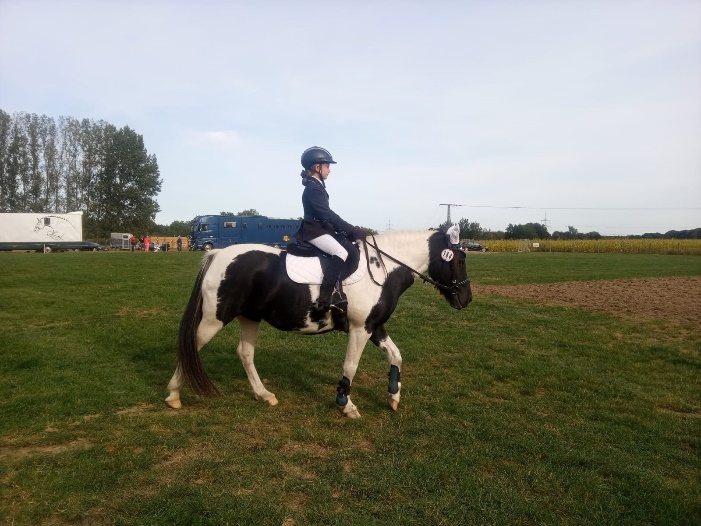 mit M. Fisseler- Weinrich (Trainer B Leistungssport)Zeit und Ort:	 Sa, 21.08.21 ab 8 Uhr auf dem Reitplatz Gut Darß, Grüne Hufe in 18375 BornZeiteinteilung je nach Teilnehmerzahl auf der Homepage, www.rundumerlebnis.comTeilnehmer auf dem Darß ansässige Vereine Alter der Teilnehmer ab ca. 6 Jahre (Führzügel) nach oben offen, Pferdealter ab 4 J. nach oben offen.Training einer Aufgabe mit Auswertung und Tipps: (eigene Übungsaufgaben können gewünscht werden)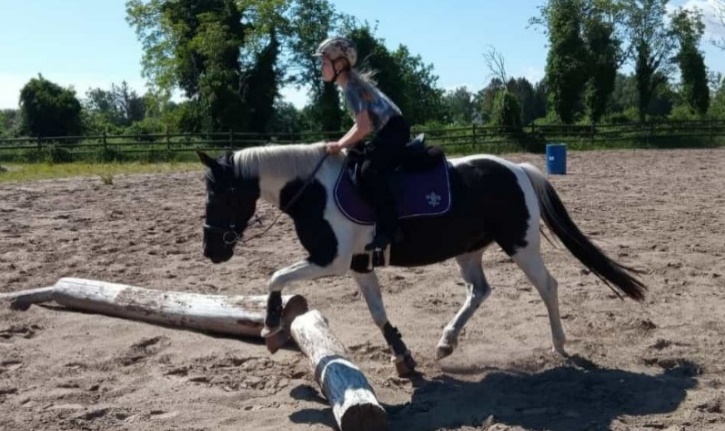 &2. Führzügel dressurmäßiges Reiten undFührzügel über StangenReiten Schritt-Trab nach WeisungReiten Schritt-Trab- Galopp nach WeisungReiten Dressurreiteraufgabe Kl. EReiten einer E-DressurReiten einer A-DressurReiten eines Parcours in verschiedenen HöhenBeispielablauf:möglichst selbstständiges AbreitenReiten der Aufgabe (Aufgaben wird vorgelesen) bzw. nach WeisungReflektion und Verbesserungsvorschläge Unterrichtssequenz Hinweise:Es erfolgt keine Rangierung. Ausrüstung siehe WBO.Kleidung: praktische und sichere Reitkleidung (nicht schwarz- weiß), z.B. VereinskleidungInfos am Pferdefreundetreff: Mi, 18.08. im MeerSinn Prerow (Waldsttr.7) ca. 16- 18 Uhr(Teilnahme freiwillig und kostenfrei)Teilnahmegebühr: 20,00 € pro TN und Lektion (Überweisung siehe Anmeldung)Anmeldung:über Ina Vespermann via E-Mail info@rundumerlebnis.com oder WhatsApp: 0157 3095 7688Anmeldung zum Lehrgang am 21.08.2021 in BornDatenerfassung erfolgt im Rahmen des Corona-Hygienekonzeptes und dient einzig der Verwertung für diesen LehrgangstagName des Reiters: ________________________________________________Reitverein										Alter des Reiters: ____________ 	Alter des Pferdes: ____________Kontaktdaten/Adresse_______________________________________________Name des Pferdes: ________________________________________________Leistungsklasse: ________________________________________________Ausbildungsstand vom Pferd: ____________________________________Trainings-/Saisonziel: _______________________________________________Trainingseinheit/en: ________________________________Kosten:_________Der Springplatz und Abreiteplatz, sowie das Dressurviereck sind Sandplätze. Die Teilnahmegebühr ist mit der Anmeldung zu zahlen. Die gewünschte/n Trainingseinheit/en bitte angeben und den Betrag an: Betreff: Lehrgang – Name des Reiters, Ina Vespermann IBAN DE75 1505 0500 1102 5563 07Die Anzahl der Teilnehmer ist begrenzt. Bei nicht bezahlen verfällt der Anspruch auf die Teilnahme. Die Gebühren werden nur bei Ausfall durch den Veranstalter zurückerstattet. *Der Veranstalter schließt jegliche Haftung für Schäden aus, die den Besucher, Teilnehmern und Pferdebesitzern durch leichte Fahrlässigkeit des Veranstalters, seiner Vertreter oder Erfüllungshilfen entstehen. *Alle teilnehmenden Pferde müssen haftpflichtversichert. *Der Impfpass ist mitzubringen.Datum, Unterschrift (bei Minderjährigen der Erziehungsberechtigten)